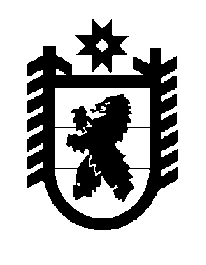 Российская Федерация Республика Карелия    ПРАВИТЕЛЬСТВО РЕСПУБЛИКИ КАРЕЛИЯРАСПОРЯЖЕНИЕот 30 апреля 2013 года № 229р-Пг. Петрозаводск Во исполнение Указа Президента Российской Федерации от 7 мая               2012 года № 597 «О мероприятиях по реализации государственной социаль-ной политики», Программы поэтапного совершенствования системы оплаты труда в государственных (муниципальных) учреждениях на 2012-2018 годы, утвержденной распоряжением Правительства Российской Федерации от              26 ноября 2012 года № 2190-р, приказа Министерства труда и социальной защиты Российской Федерации от 29 декабря 2012 года № 650 «Об утвержде-нии плана мероприятий («дорожной карты») «Повышение эффективности и качества услуг в сфере социального обслуживания населения (2013-2018 годы)»:1. Утвердить прилагаемый План мероприятий («дорожную карту»)   «Повышение эффективности и качества услуг в сфере социального обслуживания населения Республики Карелия  на 2013-2018 годы» (далее –«дорожная карта»).2. Министерству здравоохранения и социального развития Республики Карелия совместно с органами местного самоуправления муниципальных районов (городских округов) обеспечить  реализацию «дорожной карты».3. Рекомендовать органам местного самоуправления муниципальных районов (городских округов) совместно с Министерством здравоохранения и социального развития Республики Карелия разработать и утвердить муниципальные планы мероприятий («дорожные карты») «Повышение эффективности и качества услуг в сфере социального обслуживания населения на 2013-2018 годы».4.  Контроль за исполнением «дорожной карты» возложить на замести-теля Главы Республики Карелия – Министра здравоохранения и социального развития Республики Карелия Улич В.В.             ГлаваРеспублики  Карелия                                                             А.П. ХудилайненПЛАН мероприятий («дорожная карта»)   «Повышение эффективности и качества услуг в сфере социального обслуживания населения Республики Карелия  на 2013-2018 годы»I. Общее описание 1. Для полного удовлетворения потребностей населения в социальных услугах, отвечающих современным требованиям, необходима модернизация и развитие системы социального обслуживания населения, ее адаптация к изменяющимся правовым, социально-экономическим и демографическим условиям, в том числе путем решения кадровых проблем отрасли. Целью реализации Плана мероприятий («дорожной карты») «Повышение эффективности и качества услуг в сфере социального обслуживания населения Республики Карелия на 2013-2018 годы» (далее – «дорожная карта») является обеспечение доступности, повышение эффективности и качества предоставления населению услуг в сфере социального обслуживания, непосредственно взаимосвязанных с переходом на «эффективный контракт».Для достижения поставленной цели необходимо:решить задачи, связанные с модернизацией и развитием системы социального обслуживания населения, ее адаптацией к изменяющимся правовым, социально-экономическим и демографическим условиям; разработать нормативные правовые акты Республики Карелия, предусматривающие дифференцированное оказание социальных услуг населению с учетом оценки индивидуальной нуждаемости граждан в социальном обслуживании, создание условий для участия в оказании социальных услуг населению негосударственных организаций, индивидуальных предпринимателей, благотворителей и добровольцев, внедрение независимой оценки качества предоставления социальных услуг, осуществление эффективного контроля за их предоставлением;сохранить кадровый потенциал и повысить престиж профессии социальных работников посредством проведения комплекса мероприятий, в том числе связанных с повышением оплаты труда; укрепить материально-техническую базу учреждений социального обслуживания населения, сократить очередность на получение услуг стационарного социального обслуживания населения, в том числе путем развития стационарозамещающих технологий социального обслуживания. 2. Основными проблемами в сфере социального обслуживания населения Республики Карелия являются: 1) законодательство, регулирующее правоотношения в сфере социального обслуживания, не удовлетворяет возрастающие потребности населения в социальных услугах высокого качества. По состоянию на 1 января 2013 года очередь на получение мест в стационарных учреждениях социального обслуживания в Республике Карелия составляла 217 человек, на предоставление социального обслуживания на дому – 3 человека, что составляет 10% и 0,07% от числа получающих социальные услуги в стационарных учреждениях социального обслуживания и на дому соответственно. С учетом прогноза численности населения Республики Карелия к 2020 году необходимо дополнительно ввести 300 койко-мест для обеспечения стационарного социального обслуживания граждан пожилого возраста и инвалидов Республики Карелия. Необходимо создание моделей предоставления социальных услуг для населения, проживающего в отдаленных территориях, включая деятельность мобильных бригад, оказание психологических услуг по телефону доверия, предоставление услуг сиделки и другие;2)  в системе социального обслуживания наблюдается дефицит квалифи-цированных кадров, связанный с низким уровнем оплаты труда социальных работников, не соответствующей напряженности и интенсивности их труда.До настоящего времени оставался нерешенным вопрос низкого уровня оплаты труда специалистов, работающих в сфере социального обслуживания населения, что приводит к текучести квалифицированных кадров и непривлекательности  работы в учреждениях социального обслуживания для молодых специалистов. За 2011 год среднемесячная заработная плата социальных  работников составляла 10029 рублей, или 45,2% от средней заработной платы по Республике Карелия. По предварительным данным за 2012 год, среднемесячная заработная плата социальных работников составила 10300 рублей, или 40,39% от средней заработной платы по Республике Карелия. На 1 января 2012 года штатная численность социальных работников государственной и муниципальной систем социального обслуживания населения составила 1135 человек (31% от общей численности работающих в учреждениях социального обслуживания);3) материально-техническая база действующих учреждений социального обслуживания населения значительно устарела. По состоянию на 1 января 2013 года в Республике Карелия из 27 зданий стационарных учреждений нуждается в реконструкции здание спального корпуса № 2 государственного бюджетного стационарного учреждения социального обслуживания Республики Карелия «Партальский дом-интернат для престарелых и инвалидов». Ветхие здания, а также здания, находящиеся в аварийном состоянии, отсутствуют.Вместе с тем в соответствии с планами устранения нарушений, выявленных в ходе проверок контрольно-надзорных органов в государственных стационарных учреждениях социального обслуживания граждан     пожилого         возраста  и  инвалидов,  для   обеспечения качества социального обслуживания  и  комплексной    безопасности    необходимо провести  капитальный  и    текущий  ремонт жилых и административных помещений, приобрести современное технологическое и реабилитационное оборудование;4) слабо развита сеть негосударственных организаций, индивидуальных предпринимателей, благотворителей и добровольцев, осуществляющих деятельность в  сфере социального обслуживания населения. Социальные услуги населению Республики Карелия предоставляются только государственными и муниципальными учреждениями. Поддержка деятельности социально ориентированных некоммерческих организаций, осуществляющих деятельность в интересах граждан пожилого возраста, инвалидов, детей и семей, в  Республике Карелия в 2010-2012 годах обеспечивалась только за счет субсидий из бюджета Республики Карелия, предоставляемых на основе результатов отбора, для реализации проектов, направленных на улучшение положения граждан пожилого возраста и инвалидов.  Целями «дорожной карты» являются:совершенствование правового регулирования сферы социального обслуживания в пределах компетенции органов государственной власти Республики Карелия;оптимизация структуры и штатной численности учреждений путем внедрения комплексного подхода к созданию многопрофильных современных организаций социального обслуживания населения в целях концентрации источников финансового обеспечения, ликвидации неэффективных подразделений, проведения эффективной кадровой политики, повышения заинтересованности работников в труде и поднятия престижа профессии социального работника;  повышение в соответствии с указами Президента Российской Федерации от 7 мая 2012 года № 597 и от 28 декабря 2012 года № 1688  к 2018 году средней заработной платы социальных работников, педагогических работ-ников учреждений социального обслуживания, оказывающих социальные услуги детям-сиротам и детям, оставшимся без попечения родителей, среднего и младшего медицинского персонала учреждений социального обслуживания до 100%  средней заработной платы в Республике Карелия; повышение к 2018 году средней заработной платы врачей, занятых в учреждениях социального обслуживания, до 200% средней заработной платы в Республике Карелия;повышение заработной платы педагогических работников учреждений социального обслуживания, работающих с детьми из социально неблагополучных семей,  в целях недопущения оттока квалифицированных кадров;укрепление материально-технической базы учреждений социального обслуживания населения; внедрение современных технологий социального обслуживания населения;развитие рынка социальных услуг путем привлечения организаций различных организационно-правовых форм и форм собственности, предоставляющих социальные услуги. Ожидаемые результаты реализации «дорожной карты»:1) подготовка комплексных предложений по повышению качества социального обслуживания населения на основе детального анализа положения дел в сфере социального обслуживания населения и выявления существующих проблем в отрасли; 2) подготовка новой законодательной и нормативной правовой основы регулирования правоотношений в сфере социального обслуживания населения Республики Карелия;3) оптимизация структуры сети и штатной численности учреждений социального обслуживания населения на основе сокращения неэффективных, мало востребованных гражданами социальных услуг, непрофильных подразделений, перевода ряда обеспечивающих функций и услуг (в том числе медицинских), предоставляемых гражданам в сфере социального обслуживания населения, на условия аутсорсинга и привлечения сторонних организаций в целях получения дополнительного резерва средств на повышение оплаты труда;4) сокращение численности работников, занятых в системе социального обслуживания населения (преимущественно работников административно-хозяйственного управления), в целях  высвобождения средств на повышение оплаты труда социальных работников;5) развитие кадрового потенциала системы социального обслуживания населения путем доведения к 2018 году средней заработной платы социальных работников  до 100% от средней заработной платы по Республике Карелия, ежегодного обучения до 30% работников учреждений социального обслуживания населения с целью увеличения числа квалифицированных  кадров в социальных службах за 5 лет не менее чем на 30% от численности работающих в настоящее время; 6)  повышение уровня и качества предоставления социальных услуг на основе:реализации перспективной схемы развития и размещения стационарных учреждений социального обслуживания граждан пожилого возраста и инвалидов, утвержденной приказом Министерства здравоохранения и социального развития Республики Карелия от 24 марта 2011 года № 435, обеспечивающей увеличение коечной мощности в Республике Карелия к 2018 году на  225  мест (в том числе по годам:  в 2014 году – на 30 мест, в 2015 году – на 15 мест,  в 2016 году – на 15 мест, в 2017 году – на 15 мест, в 2018 году – на 150 мест);укрепления материально-технической базы учреждений социального обслуживания населения, в том числе в рамках реализации социальных программ, финансируемых за счет субсидий Пенсионного фонда Российской Федерации;привлечения негосударственных организаций, в том числе социально ориентированных некоммерческих организаций, благотворителей и добровольцев, к предоставлению социальных услуг в сфере социального обслуживания; внедрения современных технологий социального обслуживания граждан пожилого возраста, инвалидов, детей, семей с детьми, граждан, находящихся в трудной жизненной ситуации, в том числе в рамках  программы приграничного сотрудничества «Европейский инструмент соседства и партнерства: Карелия 2007-2013» тур: «Социальное благополучие»;  введения  принципов «эффективного контракта» с работниками учреж-дений социального обслуживания: заключение трудовых договоров (дополнительных соглашений к трудовым договорам), в которых конкретизированы должностные обязанности, условия оплаты труда, показатели и критерии оценки эффективности деятельности для установления  стимулирующих выплат в зависимости от результатов труда и качества оказываемых государственных (муниципальных) услуг, а также меры социальной поддержки.Контрольные показатели успешной реализации «дорожной карты» представлены в таблице 1:Таблица 1В соответствии с распоряжением Правительства Республики  Карелия от 25 декабря 2012 года № 814р-П  сроки повышения заработной платы для врачей, среднего медицинского и младшего медицинского персонала, социальных работников, педагогических работников, работающих с детьми из социально неблагополучных семей, установлены с 1 июля 2013 года,            1 июля 2014 года, 1 июля 2015 года.Показатели повышения средней заработной платы работников учреждений социального обслуживания Республики Карелия приведены в таблицах 2-8.Таблица 2Показатели повышения средней заработной платы работников учреждений социального обслуживания Республики Карелия (категория работников  - социальные работники).Таблица 3Показатели повышения средней заработной платы работников учреждений социального обслуживания Республики Карелия (категория работников -  врачи и работники, имеющие высшее медицинское (фармацевтическое) или иное высшее образование, предоставляющие медицинские услуги (обеспечивающие предоставление медицинских услуг)Таблица 4Показатели повышения средней заработной платы работников учреждений социального обслуживания Республики Карелия (категория работников -  средний медицинский персонал)Таблица 5Показатели повышения средней заработной платы работников учреждений социального обслуживания Республики Карелия (категория работников -  младший медицинский персонал)Таблица 6Показатели повышения средней заработной платы работников учреждений социального обслуживания Республики Карелия (категория работников -  педагогические работники, оказывающие социальные услуги детям-сиротам и детям, оставшимся без попечения родителей)Таблица  7Показатели повышения средней заработной платы работников учреждений социального обслуживания Республики Карелия (категория работников –  педагогические работники, работающие с детьми из социально неблагополучных семей)Таблица 8Показатели повышения средней заработной платы работников учреждений социального обслуживания Республики Карелия(итого по всем категориям работников)II. План мероприятий Утвержден распоряжением Правительства Республики Карелия от 30 апреля 2013 года № 229р-ПНаименование контрольного показателяЕдиница измерения2013 год2014 год2015 год2016 год2017 год2018 год12345678Доля граждан, получив-ших социальные услуги в учреждениях социаль-ного обслуживания насе-ления, в общем числе граждан, обратившихся за получением социаль-ных услуг в учреждения социального обслужи-вания населения%97,998,198,498,799,099,3Соотношение средней заработной платы социальных работников государственных и муни-ципальных учреждений в Республике Карелия и средней заработной платы в Республике Карелия %47,558,068,579,089,5100,0Соотношение средней заработной платы врачей государственных и муни-ципальных учреждений%129,7130,7137,0159,6200, 0200,012345678социального обслужива-ния Республики Карелия и средней заработной платы в Республике КарелияСоотношение средней заработной платы сред-него медицинского пер-сонала государственных  и муниципальных учреж-дений социального обслу-живания в Республике Карелия и средней зара-ботной платы в Респуб-лике Карелия%75,676,279,386,3100,0100,0Соотношение средней заработной платы млад-шего медицинского пер-сонала государственных  и муниципальных учреж-дений социального обслу-живания в Республике Карелия и средней зара-ботной платы в Респуб-лике Карелия%50,151,052,470,5100,0100,0Соотношение средней заработной платы педаго-гических работников учреждений социального обслуживания, оказываю-щих социальные услуги детям-сиротам и детям, оставшимся без попече-ния родителей, и средней заработной платы в Республике Карелия%71,375,7780,8586,692,88100,0Соотношение средней заработной платы  педаго-гических работников учреждений социального обслуживания, работаю-щих с детьми из социаль-но неблагополучных семей, и средней заработ-ной платы в Республике Карелия%70,7185,6786,0286,5286,7987,17Удельный вес граждан пожилого возраста и инвалидов (взрослых и детей), получивших услуги в негосударствен-ных учреждениях социального обслужива-ния, в общей численнос-ти граждан пожилого возраста и инвалидов (взрослых и детей), получивших  услуги в учреждениях социаль-ного обслуживания всех форм собственности%0,30,91,52,04,05,0Удельный вес зданий стационарных учрежде-ний социального обслу-живания граждан пожи-лого возраста, инвалидов (взрослых и детей), лиц без определенного места жительства и занятий, находящихся в аварийном состоянии, ветхих зданий от общего количества зданий стационарных учреждений социального обслуживания граждан пожилого возраста, инва-лидов (взрослых и детей), лиц без определенного места жительства и занятий  %3,73,73,7000Удельный вес негосудар-ственных организаций, оказывающих социаль-ные услуги, от общегоколичества учреждений всех форм собственности %1,82,64,46,78,810,0№ п/пНаименование показателей2011 год2012 год2013 год2014 год2015 год2016 год2017 год2018 год2013-2015 годы2013-2018 годы1.Средняя заработная плата по Республике Карелия (прогноз субъекта Российской Федерации), рублей22 17425 50028 30031 40034 70038 20042 00046 000ХХ2.Темп роста к предыдущему году, %X115,0111,0111,0110,5110,1109,9109,5ХХ3.Среднесписочная численность работников, тыс. человек1,0491,0571,1461,1461,1461,1461,1461,146ХХ4.Среднемесячная заработная плата работников, рублей 10 029,910 30013 442,518 21223 769,530 17837 59046 000ХХ5.Темп роста к предыдущему году, %Х102,69130,51135,48130,52126,96124,56122,37ХХ6.Соотношение  средней заработной платы работников и средней заработной платы в Республике Карелия, %45,2340,3947,558,068,579,089,5100,0ХХ7.Размер начислений на фонд оплаты труда (коэффициент)1,3421,3021,3021,3021,3021,3021,3021,302ХХ8.Фонд оплаты труда с начислениями, млн. рублей169,44170,10240,69326,09425,60540,34673,05823,63992,373 029,49.Прирост фонда оплаты труда с начислениями к 2012 году, млн. рублей, в том числе:Х0,0070,59155,99255,5370,24502,95653,53482,072 008,810.за счет средств консолидированного бюджета Республики Карелия, млн. рублейХ0,0032,4186,30157,73246,94358,26497,24276,441 378,8811.включая средства, полученные за счет проведения мероприятий по оптимизации, млн. рублей Х0,000,000,480,750,790,830,001,232,8512.за счет средств обязательного медицинского страхования, млн. рублейХ0,000,000,000,000,000,000,000,000,0013.за счет средств от приносящей доход деятельности, млн. рублейХ0,000,000,000,000,000,000,000,000,0014.за счет иных источников (решений), включая корректировку консолидированного бюджета Республики Карелия на соответствующий год, млн. рублейХ0,0038,1869,6997,77123,3144,69156,29205,63629,9215.Итого, объем средств, предусмотренный на повышение оплаты труда, млн. рублей (стр.10+12+13+14)Х0,0070,59155,99255,5370,24502,95653,53482,072 008,816.Соотношение объема средств от оптимизации к сумме объема средств, предусмотренного на повышение оплаты труда, % (стр.11/стр.15х100)Х0,000,000,560,480,320,230,001,031,58№ п/пНаименование показателей2011 год2012 год2013 год2014 год2015 год2016 год2017 год2018 год2013-2015 годы2013-2018 годы1.Средняя заработная плата по Республике Карелия (прогноз субъекта Российской Федерации),  рублей22 17425 50028 30031 40034 70038 20042 00046 000ХХ2.Темп роста к предыдущему году, %X115,0111,0111,0110,5110,1109,9109,5ХХ3.Среднесписочная численность работников, тыс. человек0,0240,0240,0240,0240,0240,0240,0240,024ХХ4.Среднемесячная заработная плата работников, рублей 15 59018 73136 705,141 039,847 53960 967,284 00092 000ХХ5.Темп роста к предыдущему году, %X120,15195,96111,81115,84128,25137,78109,52ХХ6.Соотношение  средней заработной платы работников и средней заработной платы в Республике Карелия, %70,3173,45129,7130,7137,0159,6200,0200,0ХХ7.Размер начислений на фонд оплаты труда (коэффициент)1,3421,3021,3021,3021,3021,3021,3021,302ХХ8.Фонд оплаты труда с начислениями, млн. рублей6,037,0213,7615,3917,8322,8631,534,546,98135,849.Прирост фонда оплаты труда с начислениями к 2012 году, млн. рублей, в том числе:Х0,006,748,3710,815,8424,4727,4725,9193,6910.за счет средств консолидированного бюджета Республики Карелия, млн. рублейХ0,000,420,821,211,622,052,512,458,6311.включая средства, полученные за счет проведения мероприятий по оптимизации, млн. рублей Х0,000,000,000,000,000,000,000,000,0012.за счет средств  обязательного медицинского страхования, млн. рублейХ0,000,000,000,000,000,000,000,000,0013.за счет средств от приносящей доход деятельности, млн. рублейХ0,000,000,000,000,000,000,000,000,0014.за счет иных источников (решений), включая корректировку консолидированного бюджета Республики Карелия на соответствующий год, млн. рублейХ0,006,327,559,5914,2222,4224,9623,4685,0615.Итого, объем средств,  предусмотренный на повышение оплаты труда, млн. рублей (стр.10+12+13+14)Х0,006,748,3710,815,8424,4727,4725,9193,6916.Соотношение объема средств от оптимизации к сумме объема средств, предусмотренного на повышение оплаты труда, % (стр.11/стр.15х100)Х0,000,000,000,000,000,000,000,000,00№ п/пНаименование показателей2011 год2012 год2013 год2014 год2015 год2016 год2017 год2018 год2013-2015 годы2013-2018 годы1.Средняя заработная плата по Республике Карелия (прогноз субъекта Российской Федерации), рублей22 17425 50028 30031 40034 70038 20042 00046 000ХХ2.Темп роста к предыдущему году, %X115,0111,0111,0110,5110,1109,9109,5ХХ3.Среднесписочная численность работников, тыс. человек0,2670,2670,2670,2670,2670,2670,2670,267ХХ4.Среднемесячная заработная плата работников, рублей 13 96014 33921 394,823 926,827 517,132 966,642 00046 000ХХ5.Темп роста к предыдущему году, %X102,71149,21111,83115,01119,8127,4109,52ХХ6.Соотношение  средней заработной платы работников и средней заработной платы в Республике Карелия, %62,9656,2375,676,279,386,3100,0100,0ХХ7.Размер начислений на фонд оплаты труда (коэффициент)1,3421,3021,3021,3021,3021,3021,3021,302ХХ8.Фонд оплаты труда с начислениями, млн. рублей60,0259,8289,2599,81114,79137,52175,21191,89303,85808,489.Прирост фонда оплаты труда с начислениями к 2012 году, млн.рублей,        в том числе:Х0,0029,4340,054,9777,71115,39132,08124,4449,5810.за счет средств консолидированного бюджета Республики Карелия, млн. рублейХ0,003,536,9510,2913,7917,4721,3420,7773,3711.включая средства, полученные за счет проведения мероприятий по оптимизации, млн. рублей Х0,000,000,000,000,000,000,000,000,0012.за счет средств обязательного медицинского страхования, млн. рублейХ0,000,000,000,000,000,000,000,000,0013.за счет средств от приносящей доход деятельности, млн. рублейХ0,000,000,000,000,000,000,000,000,0014.за счет иных источников (решений), включая корректировку консолиди-рованного бюджета Республики Карелия на соответствующий год, млн. рублейХ0,0025,933,0544,6863,9297,92110,74103,63376,2115.Итого, объем средств, предусмотренный на повышение оплаты труда, млн. рублей (стр.10+12+13+14)Х0,0029,4340,054,9777,71115,39132,08124,4449,5816.Соотношение объема средств от оптимизации к сумме объема средств, предусмотренного на повышение оплаты труда, % (стр.11/стр.15х100)Х0,000,000,000,000,000,000,000,000,00№ п/пНаименование показателей2011 год2012 год2013 год2014 од2015 год2016 год2017 год2018 год2013-2015 годы2013-2018 годы1.Средняя заработная плата по Республике Карелия (прогноз субъекта Российской Федерации),  рублей22 17425 50028 30031 40034 70038 20042 00046 000ХХ2.Темп роста к предыдущему году, %X115,0111,0111,0110,5110,1109,9109,5ХХ3.Среднесписочная численность работников, тыс. человек0,5540,5540,5540,5540,5540,5540,5540,554ХХ4.Среднемесячная заработная плата работников, рублей 8 4779 61214 178,316 01418 182,826 93142 00046 000ХХ5.Темп роста к предыдущему году, %X113,39147,51112,95113,54148,11155,95109,52ХХ6.Соотношение  средней заработной платы работников и средней заработной платы в Республике Карелия, %38,2337,6950,151,052,470,5100,0100,0ХХ7.Размер начислений на фонд оплаты труда (коэффициент)1,3421,3021,3021,3021,3021,3021,3021,302ХХ8.Фонд оплаты труда с начислениями, млн. рублей75,6383,20122,72138,61157,38233,11363,54398,16418,721413,539.Прирост фонда оплаты труда с начислениями к 2012 году, млн.рублей,       в том числе:Х0,0039,5255,4174,19149,91280,34314,96169,12914,3410.за счет средств консолидированного бюджета Республики Карелия, млн. рублейХ0,004,919,6714,3119,1924,3129,6828,89102,0711.включая средства, полученные за счет проведения мероприятий по оптимизации, млн. рублей Х0,000,000,000,000,000,000,000,000,0012.за счет средств обязательного медицинского страхования, млн. рублейХ0,000,000,000,000,000,000,000,000,0013.за счет средств от приносящей доход деятельности, млн. рублейХ0,000,000,000,000,000,000,000,000,0014.за счет иных источников (решений), включая корректировку консолиди-рованного бюджета Республики Карелия на соответствующий год, млн. рублейХ0,0034,6145,7459,88130,72256,03285,28140,23812,2715.Итого, объем средств,  предусмотренный на повышение оплаты труда, млн. рублей (стр.10+12+13+14)Х0,0039,5255,4174,19149,91280,34314,96169,12914,3416.Соотношение объема средств от оптимизации к сумме объема средств, предусмотренного на повышение оплаты труда, % (стр.11/стр.15х100)Х0,000,000,000,000,000,000,000,000,00№ п/пНаименование показателей2011 год2012год2013год2014год2015год2016год2017год2018год2013-2015 годы2013-2018 годы1.Средняя заработная плата по Республике Карелия (прогноз субъекта Российской Федерации), рублей22 17425 50028 30031 40034 70038 20042 00046 000ХХ2.Темп роста к предыдущему году, %X115,0111,0111,0110,5110,1109,9109,5ХХ3.Среднесписочная численность работников, тыс. человек0,0580,0560,0560,0560,0560,0560,0560,056ХХ4.Среднемесячная заработная плата работников, рублей 15 21117 11120 17723 79228 05533 08239 01046 000ХХ5.Темп роста к предыдущему году, %X112,49117,92117,92117,92117,92117,92117,92ХХ6.Соотношение  средней заработной платы работников и средней заработной платы в Республике Карелия, %68,6067,1071,3075,7780,8586,6092,88100,0ХХ7.Размер начислений на фонд оплаты труда (коэффициент)1,3421,3021,3021,3021,3021,3021,3021,302ХХ8.Фонд оплаты труда с начислениями, млн. рублей14,2114,9717,6520,8224,5528,9434,1340,2563,02166,349.Прирост фонда оплаты труда с начислениями к 2012 году, млн. рублей,    в том числе:Х0,002,685,859,5813,9719,1625,2818,1076,5110.за счет средств консолидированного бюджета Республики Карелия, млн. рублейХ0,000,881,732,563,444,365,335,1718,3011.включая средства, полученные за счет проведения мероприятий по оптимизации, млн. рублей Х0,000,000,000,000,000,000,000,000,0012.за счет средств обязательного медицинского страхования, млн. рублейХ0,000,000,000,000,000,000,000,000,0013.за счет средств от приносящей доход деятельности, млн. рублейХ0,000,000,000,000,000,000,000,000,0014.за счет иных источников (решений), включая корректировку консолидированного бюджета Республики Карелия на соответствующий год, млн. рублейХ0,001,804,127,0210,5314,8019,9512,9358,2115.Итого, объем средств,  предусмотренный на повышение оплаты труда, млн. рублей (стр.10+12+13+14)Х0,002,685,859,5813,9719,1625,2818,1076,5116.Соотношение объема средств от оптимизации к сумме объема средств, предусмотренного на повышение оплаты труда, % (стр.11/стр.15х100)Х0,000,000,000,000,000,000,000,000,00№ п/пНаименование показателей2011 год2012год2013год2014год2015год2016год2017год2018год2013-2015 годы2013-2018 годы1.Средняя заработная плата по Республике Карелия (прогноз субъекта Российской Федерации), рублей22 17425 50028 30031 40034 70038 20042 00046 000ХХ2.Темп роста к предыдущему году, %X115,0111,0111,0110,5110,1109,9109,5ХХ3.Среднесписочная численность работников, тыс. человек0,1870,1890,1890,1890,1890,1890,1890,189ХХ4.Среднемесячная заработная плата работников, рублей 13 12314 52220 01126 90029 85033 05036 45040 100ХХ5.Темп роста к предыдущему году, %X110,66137,80134,43110,97110,72110,29110,01ХХ6.Соотношение  средней заработной платы работников и средней заработной платы в Республике Карелия, %59,1856,9570,7185,6786,0286,5286,7987,17ХХ7.Размер начислений на фонд оплаты труда (коэффициент)1,3421,3021,3021,3021,3021,3021,3021,302ХХ8.Фонд оплаты труда с начислениями, млн.руб.39,5242,8859,0979,4388,1597,59107,63118,41226,67550,319.Прирост фонда оплаты труда с начислениями к 2012 году, млн. рублей, в том числе:Х0,0016,2136,5545,2654,7164,7575,5398,02293,0210.за счет средств консолидированного бюджета Республики Карелия, млн. рублейХ0,0016,2136,5545,2654,7164,7575,5398,02293,0111.включая средства, полученные за счет проведения мероприятий по оптимизации, млн. рублей Х0,000,000,000,000,000,000,000,000,0012.за счет средств обязательного медицинского страхования, млн. рублейХ0,000,000,000,000,000,000,000,000,0013.за счет средств от приносящей доход деятельности, млн. рублейХ0,000,000,000,000,000,000,000,000,0014.за счет иных источников (решений), включая корректировку консолидированного бюджета Республики Карелия на соответствующий год, млн. рублейХ0,000,000,000,000,000,000,000,000,0015.Итого, объем средств,  предусмотренный на повышение оплаты труда, млн. рублей (стр.10+12+13+14)Х0,0016,2136,5545,2654,7164,7575,5398,02293,0116.Соотношение объема средств от оптимизации к сумме объема средств, предусмотренного на повышение оплаты труда, % (стр.11/стр.15х100)Х0,000,000,000,000,000,000,000,000,00№ п/пНаименование показателей2011 год2012год2013год2014год2015год2016год2017год2018год2013-2015 годы2013-2018 годы1.Среднесписочная численность работников, тыс. человек2,1392,1472,2362,2362,2362,2362,2362,236ХХ2.Фонд оплаты труда с начислениями, млн. рублей364,84377,99543,17680,15828,291060,371385,061606,85ХХ3.Прирост фонда оплаты труда с начислениями к 2012 году, млн. рублей,  в том числе:Х0,00165,18302,16450,3682,381007,071228,86917,633835,944.за счет средств консолидированного бюджета Республики Карелия, млн. рублейХ0,0058,36142,02231,36339,69471,20631,63431,741874,265.включая средства, полученные за счет проведения мероприятий по оптимизации, млн. рублей Х0,000,000,480,750,790,830,001,232,856.за счет средств обязательного медицинского страхования, млн. рублейХ0,000,000,000,000,000,000,000,000,007.за счет средств от приносящей доход деятельности, млн. рублейХ0,000,000,000,000,000,000,000,000,008.за счет иных источников (решений), включая корректировку консолиди-рованного бюджета Республики Карелия на соответствующий год, млн. рублейХ0,00106,82160,14218,94342,69535,87597,23485,891961,689.Итого, объем средств,  предусмотренный на повышение оплаты труда, млн. рублейХ0,00165,18302,16450,3682,381007,071228,86917,633835,9410.Соотношение объема средств от оптимизации к сумме объема средств, предусмотренного на повышение оплаты труда, % Х0,000,000,340,320,230,180,00ХХ№п/пНаименование мероприятияОжидаемые  результатыСрок реализацииОтветственный исполнитель123451. Анализ ситуации в сфере социального обслуживания населения1. Анализ ситуации в сфере социального обслуживания населения1. Анализ ситуации в сфере социального обслуживания населения1. Анализ ситуации в сфере социального обслуживания населения1. Анализ ситуации в сфере социального обслуживания населения1.1.Анализ сферы социального обслуживания населения (включая граждан пожилого возраста), выявление существующих проблем и подготовка комплексных предложений по повышению качества социального обслуживания населения Республики Карелияинформация в Минтруд России II квартал 2013 годаМинистерство здравоохране- ния и социального развития Республики Карелия (далее –Минздравсоцразвития РК);органы местного самоуправле-ния муниципальных районов (городских округов) (далее – ОМСУ) (по согласованию)1.2.Мониторинг обеспечения комплексной безопасности и санитарно-эпидемиологического состояния в учреждениях социального обслуживания Республики Карелия: ведение паспортов комплексной безопасности; принятие мер по устранению нарушений;анализ расходов бюджета Республики Карелия на повышение безопасности и улучшение санитарно-эпидемиологического состояния в учреждениях социального обслуживания   населения  и др.информация в Минтруд России II квартал 2013 годаМинздравсоцразвития РК;ОМСУ (по согласованию)1.3.Анализ кадрового обеспечения учреждений  социаль-ного обслуживания Республики Карелия, в том числе:динамика заполнения вакантных должностей;обучение и повышение квалификации работников;развитие наставничества в социальной сфереинформация в Минтруд России II квартал 2013 годаМинздравсоцразвития РК;ОМСУ (по согласованию)123451.4.Анализ качества и доступности предоставления социальных услуг населению Республики Карелия на основе проведения социологических исследований среди получателей социальных услуг информация в Минтруд России;информационно-аналитическая записка с рекомендациями в ОМСУ;доведение уровня удовлетворенности граждан качеством и доступностью получения социальных услуг к 2018 году не менее чем до 95%первое полугодие 2013 года, далее ежегодно (март) Минздравсоцразвития РК;ОМСУ (по согласованию)1.5.Анализ эффективности расходования средств,   полученных от взимания платы с граждан за предоставление социальных услугинформация в Минтруд России;проект постановления Правительства Республики Карелия от утверждении порядка расходования средств платы за предо-ставление социальных услугII квартал 2013 годаМинздравсоцразвития РК;ОМСУ (по согласованию)1.6.Мониторинг оптимизации структуры сети и штатной численности учреждений социального обслуживания населения субъектов Российской Федерации и федеральных государственных учреждений социального обслуживания: выявление неэффективных, мало востребованных      гражданами социальных услуг, непрофильных подразделений; оценка возможности перевода сторонним организациям ряда обеспечивающих функций и услуг (в том числе медицинских), осуществляемых государственными и муниципальными учреждениями социального обслуживания в Республике Карелия, на условиях аутсорсинга информация в Минтруд России;рекомендации ОМСУ и руководителям государ-ственных учреждений социального обслуживания Республики КарелияII квартал 2013 годаМинздравсоцразвития РК;ОМСУ (по согласованию)1.7.Изучение опыта внедрения механизма государ-ственно-частного партнерства в систему социаль-ного обслуживания населения и оценка возмож-ности применения его в Республике Карелияинформационно-аналитическая записка с рекомендациями в ОМСУ2014-2015 годыМинздравсоцразвития РК;ОМСУ (по согласованию)2. Совершенствование законодательства, регулирующего правоотношения в сфере социального обслуживания населения2. Совершенствование законодательства, регулирующего правоотношения в сфере социального обслуживания населения2. Совершенствование законодательства, регулирующего правоотношения в сфере социального обслуживания населения2. Совершенствование законодательства, регулирующего правоотношения в сфере социального обслуживания населения2. Совершенствование законодательства, регулирующего правоотношения в сфере социального обслуживания населения2.1.Внесение изменений в законодательство Респуб-лики Карелия, регулирующее вопросы социального обслуживания населения проекты нормативных правовых актов Республики Карелия 2014-2015 годыМинздравсоцразвития РК2.2.Внесение изменений в законодательство Респуб-лики Карелия по вопросу     внедрения в систему социального обслуживания населения механизма государственно-частного партнерства и привлече-ния негосударственных организаций, в том числе социально ориентированных некоммерческих организаций, благотворителей и добровольцев, к предоставлению социальных услугпроект закона Республики Карелия2014-2015 годыМинздравсоцразвития РК2.3.Подготовка предложений по совершенствованию статистического учета в системе социального обслуживания населения информация в Минтруд РоссииII квартал 2013 годаМинздравсоцразвития РК;ОМСУ (по согласованию)3. Обеспечение межведомственного взаимодействия и координация мер,направленных на совершенствование деятельности по социальному обслуживанию населения3. Обеспечение межведомственного взаимодействия и координация мер,направленных на совершенствование деятельности по социальному обслуживанию населения3. Обеспечение межведомственного взаимодействия и координация мер,направленных на совершенствование деятельности по социальному обслуживанию населения3. Обеспечение межведомственного взаимодействия и координация мер,направленных на совершенствование деятельности по социальному обслуживанию населения3. Обеспечение межведомственного взаимодействия и координация мер,направленных на совершенствование деятельности по социальному обслуживанию населения3.1.Анализ результатов реализации в 2011-2013 годах региональной целевой программы «Старшее поколение» на 2011-2013 годы, направленной на повышение качества жизни граждан пожилого возрастаинформация в Минтруд России;охват социальными услу-гами не менее 98% пожи-лых людей из числа граждан, нуждающихся в социальном обслуживании;организация мобильных бригад в количестве, необходимом для обеспечения социальными услугами жителей сельских районов, и оснащение их автотранспортомпервое полугодие 2013 года,февраль2014 годаМинздравсоцразвития РК3.2.Разработка проекта программы «Старшее поколение» на 2014-2018 годы, направленной на повышение качества жизни граждан пожилого возрастаинформация в Минтруд РоссииIV квартал 2013 годаМинздравсоцразвития РК3.3.Обеспечение взаимодействия между организа-циями здравоохранения, аптечными организа-циями и организациями социального обслужива-ния по обеспечению граждан пожилого возраста лекарственными препаратами, назначенными им по медицинским показаниям врачом (фельд-шером), в том числе по доставке лекарственных препаратов на дом:анализ практики взаимодействия заинтересован-ных структур по доставке пожилым людям лекарств на дом; разработка порядка взаимодействия между организациями здравоохранения, аптечными организациями и организациями социального обслуживания по обеспечению граждан пожилого возраста лекарственными препаратами, назначен-ными им по медицинским показаниям врачом (фельдшером), в том числе по доставке лекарст-венных препаратов на домутверждение порядка взаимодействия между организациями здраво-охранения, аптечными организациями и органи-зациями социального обслу-живания по обеспечению граждан пожилого возраста лекарственными препа-ратами, назначенными им по медицинским показа-ниям врачом (фельдшером), в том числе по доставке лекарственных препаратов на дом; полный охват маломобильных одиноких и одиноко проживающих граждан пожилого возраста услугой по доставке лекар-ственных препаратов на дом2013 год Минздравсоцразвития РК;ОМСУ (по согласованию)3.4.Выполнение рекомендаций Минтруда России по использованию опыта работы субъектов Российской Федерации по социальному сопровождению граждан (семей), попавших в трудную жизненную ситуациюинформация в Минтруд России (по запросу);внедрение новых стациона-розамещающих технологий в практику работы учреждений социального обслуживания населения Республики Карелия2014 годМинздравсоцразвития РК;ОМСУ (по согласованию)3.5.Внедрение Модельной программы социального сопровождения отдельных категорий граждан (семей), попавших в трудную жизненную ситуацию, в работу учреждений социального обслуживания населенияраспространение технологии социального сопровождения в Республике Карелия2015-2018 годыМинздравсоцразвития РК;ОМСУ (по согласованию)4. Сокращение очереди на получение социальных услуг4. Сокращение очереди на получение социальных услуг4. Сокращение очереди на получение социальных услуг4. Сокращение очереди на получение социальных услуг4. Сокращение очереди на получение социальных услуг4.1.Анализ результатов реализации в 2012-2018 годах перспективной схемы развития и размещения стационарных учреждений социального обслуживания граждан пожилого возраста и инвалидов Республики Карелияинформация в Минтруд России;введение к 2018 году не менее  225    дополнитель-ных койко-мест  в стационарных учреждениях социального обслуживания для граждан пожилого возраста и инвалидовежегодно(март)Минздравсоцразвития РК4.2.Укрепление материально-технической базы учреждений социального обслуживания населе-ния,  развитие службы мобильных бригад, в том числе в рамках реализации социальной программы  за счет субсидий Пенсионного фонда Российской Федерации повышение качества предоставляемых социальных услуг2013 годМинздравсоцразвития РК;ОМСУ (по согласованию)4.3.Предложения по внесению изменений в строитель-ные, эпидемиологические и гигиенические правила и нормативы, правила комплексной безопасности, регламентирующие деятельность учреждений социального обслуживания населенияинформация в Минтруд России2013-2015 годыМинздравсоцразвития РК;ОМСУ (по согласованию)4.4.Апробация в Республике Карелия опыта работы органов исполнительной власти субъектов Российской Федерации по предоставлению социальных  услуг пожилым гражданам в учреждениях социального обслуживания на основе рекомендаций Минтруда России внедрение современных технологий социального обслуживания  населенияежегодно,начиная с 2013 годаМинздравсоцразвития РК;ОМСУ (по согласованию)4.5.Утверждение нормативов подушевого финансиро-вания социальных услуг в учреждениях социаль-ного обслуживания населения Республики Карелия на основе методики расчета нормативных затрат на оказание социальных услуг с использо-ванием механизма нормативно-подушевого финансирования в соответствии с методическими рекомендациями Минтруда России нормативные правовые акты Республики Карелия;развитие конкурентной среды в системе социаль-ного обслуживания населения2014-2015 годыМинздравсоцразвития РК4.6.Обобщение и распространение наилучших прак-тик деятельности социально ориентированных некоммерческих организаций, волонтеров, добро-вольцев и благотворителей в сфере социального обслуживания и подготовка рекомендаций ОМСУ по расширению их участия в деятельности по оказанию социальных услуг гражданам пожилого возраста, детям и инвалидам на основе рекомендаций Минтруда России рекомендации ОМСУ;повышение доступности предоставления социальных услуг2013 годМинздравсоцразвития РК;ОМСУ (по согласованию)Повышение качества предоставления услуг в сфере социального обслуживания населения на основеконтроля и оценки качества работы организацийПовышение качества предоставления услуг в сфере социального обслуживания населения на основеконтроля и оценки качества работы организацийПовышение качества предоставления услуг в сфере социального обслуживания населения на основеконтроля и оценки качества работы организацийПовышение качества предоставления услуг в сфере социального обслуживания населения на основеконтроля и оценки качества работы организацийПовышение качества предоставления услуг в сфере социального обслуживания населения на основеконтроля и оценки качества работы организаций5.1.Разработка плана мероприятий по внедрению независимой системы оценки качества работы учреждений, оказывающих социальные услуги в Республике Карелияутверждение плана мероприятий по внедрению независимой системы оценки качества работы учреждений социального обслуживанияIII квартал2013 годаМинздравсоцразвития РК5.2.Формирование комиссий в Минздравсоцразвития РК и ОМСУ с привлечением по необходимости представителей заинтересованных ведомств по повышению качества предоставления социальных услуг в учреждениях социального обслуживания нормативные акты Минздравсоцразвития РК;формирование системы управления качеством предоставления социальных услуг в сфере социального обслуживанияIV квартал2013 годаМинздравсоцразвития РК;ОМСУ (по согласованию)5.3.Создание попечительских советов в учреждениях социального обслуживания населенияакты учреждений социаль-ного обслуживания населения2013 годМинздравсоцразвития РК;ОМСУ (по согласованию)5.4.Разработка и утверждение системы показателей эффективности деятельности учреждений социального обслуживания населения и критериев оценки эффективности и результативности деятельности работников и руководителей, включая механизм увязки размера оплаты труда работников и руководителей учреждений в соответствии с методическими рекомендациями Минтруда Россииповышение эффективности и качества работы учреж-дений социального обслуживания2013 годМинздравсоцразвития РК5.5.Организация информационно-разъяснительной работы о системе социального обслуживания, видах и условиях предоставления социальных услуг:определение состава информации, подлежащей обязательному опубликованию;принятие  дополнительных мер по информирова-нию населения и официальных структур о деятель-ности по социальному обслуживанию, включая интернет-ресурсы;установление ответственности за неисполнение предусмотренных требованийрекомендации ОМСУ;повышение информированности населе-ния о системе социального обслуживания в Республике Карелия и обоснованности принимаемых решений о предоставлении социальных услугпостоянноМинздравсоцразвития РК;ОМСУ (по согласованию)Сохранение кадрового потенциала, повышение престижности и привлекательности профессий работников учреждений социального обслуживания, совершенствование оплаты их труда Сохранение кадрового потенциала, повышение престижности и привлекательности профессий работников учреждений социального обслуживания, совершенствование оплаты их труда Сохранение кадрового потенциала, повышение престижности и привлекательности профессий работников учреждений социального обслуживания, совершенствование оплаты их труда Сохранение кадрового потенциала, повышение престижности и привлекательности профессий работников учреждений социального обслуживания, совершенствование оплаты их труда Сохранение кадрового потенциала, повышение престижности и привлекательности профессий работников учреждений социального обслуживания, совершенствование оплаты их труда 6.1.Мониторинг среднемесячной заработной платы и численности работников, занятых на штатных должностях в учреждениях социального обслуживания аналитическая информацияпостоянноМинздравсоцразвития РК;ОМСУ (по согласованию)6.2.Утверждение плана мероприятий по повышению кадрового потенциала работников учреждений социального обслуживания населения Республики Карелиядоведение доли ежегодно обученных работников до 30%II квартал 2013 года,далее –                     I квартал ежегодноМинздравсоцразвития РК;ОМСУ (по согласованию)6.3.Координация деятельности ОМСУ по достижению целевых значений среднемесячной заработной платы работников муниципальных учреждений социального обслуживания рекомендации ОМСУпостоянноМинздравсоцразвития РК6.4.Расчет потребности и учет при формировании бюджета Республики Карелия расходов на повышение заработной платы социальных работников в соответствии с утвержденными планами-графиками реализации  Указа Президента Российской Федерации от 7 мая 2012 года № 597 в части повышения оплаты труда социальным работникампроект закона Республики Карелия об утверждении бюджета на очередной год и на плановый период;доведение соотношения заработной платы работников к средней заработной плате по Республике Карелия до целевых значений2013-2018 годыМинздравсоцразвития РК6.5.Подготовка нормативных правовых актов Минздравсоцразвития РК, необходимых для реализации мероприятий по поэтапному повыше-нию оплаты труда в соответствии с указами Президента Российской Федерации от 7 мая 2012 года № 597, от 28 декабря 2012 года № 1688нормативные правовые акты Минздравсоцразвития РК2013 годМинздравсоцразвития РК6.6.Внесение изменений в Примерное положение об оплате труда работников государственных учреждений социальной защиты и социального обслуживания населения, подведомственных Минздравсоцразвития РК, в части достижения показателей повышения оплаты труда в соответствии с Указами Президента Российской Федерации от 7 мая 2012 года № 597,                             от 28 декабря 2012 года № 1688нормативный правовой акт Минздравсоцразвития РКпервое полугодие 2013 годаМинздравсоцразвития РК6.7.Заключение дополнительных соглашений к трудовому договору (трудовых договоров) с руководителями учреждений социального обслуживания в целях приведения формы трудового договора в соответствие с  примерной формой, утвержденной Правительством Российской Федерациидополнительные соглаше-ния к трудовому договору (трудовые договоры) с руководителями государст-венных учреждений социального обслуживания2013 годМинздравсоцразвития РК;ОМСУ (по согласованию)6.8.Обеспечение организации работы по предостав-лению сведений о доходах, об имуществе и обязательствах имущественного характера, а также о доходах, об имуществе и обязательствах имущественного характера супруги (супруга) и несовершеннолетних детей граждан, претендую-щих на замещение должностей руководителей государственных (муниципальных) учреждений, а также граждан, замещающих указанные должности, работы по проверке их достоверностисведения о доходах, об имуществе и обязательствах имущественного характераежегодноМинздравсоцразвития РК;ОМСУ (по согласованию);руководители государствен-ных учреждений социаль-ного обслуживания Респуб-лики Карелия;руководители муниципаль-ных учреждений социаль-ного обслуживания (по согласованию) 6.9.Заключение дополнительных соглашений к трудовому договору (трудовых договоров) с руководителями учреждений социального обслуживания о соблюдении целевых значений повышения оплаты труда работникам учреждений с целью доведения соотношения их заработной платы к средней заработной плате по Республике Карелия к 2018 году до целевых показателейдополнительные соглашения к трудовому договору (трудовые договоры) с руководителями учреждений социального обслуживания2013 годМинздравсоцразвития РК;ОМСУ (по согласованию)6.10.Разработка и утверждение нормативного правового акта Минздравсоцразвития РК по установлению предельного (не превышающего более чем в 8 раз) уровня соотношения средней заработной платы руководителей учреждений социального обслуживания населения и средней заработной платы работников учреждений за отчетный годнормативный правовой акт Минздравсоцразвития РК2013-2018 годыМинздравсоцразвития РК6.11.Разработка и утверждение нормативного право-вого акта Минздравсоцразвития РК по обеспече-нию соотношения средней заработной платы основного и вспомогательного персонала учрежде-ний социального обслуживания населения до     1:0,7-1:0,5 (с учетом типа учреждения), установлению предельной доли оплаты труда работников административно-управленческого персонала в фонде оплаты труда учреждений социального обслуживания населения не более 40%нормативный правовой акт Минздравсоцразвития РК2013 годМинздравсоцразвития РК6.12.Проведение разъяснительной работы в учреж-дениях социального обслуживания населения об этапах проведения мероприятий по повышению оплаты труда и  перехода на «эффективный контракт», о должностях, подпадающих под действие указов Президента Российской Федера-ции от 7 мая 2012 года  № 597, от  28 декабря            2012 года № 1688, о соотношении средней заработной платы работников учреждений социального обслуживания и средней заработной платы в Республике Карелия и по другим вопросам с участием профсоюзовповышение информированности работников2013-2018 годыМинздравсоцразвития РК;ОМСУ (по согласованию); Карельская республиканская организация профсоюза работников государствен-ных учреждений и общест-венного обслуживания Российской Федерации               (по согласованию)6.13.Мониторинг достижения целевых показателей повышения оплаты труда работников учреждений социального обслуживания в соответствии с указами Президента Российской Федерации от                7 мая 2012 года № 597, от 28 декабря 2012 года           № 1688 с обсуждением его итогов на заседаниях региональной трехсторонней комиссии по регулированию социально-трудовых отношенийаналитическая информация в Минтруд России31 декабря и 1 июля(1 раз в полгода)Минздравсоцразвития РК6.14.Подготовка рекомендаций руководителям государственных и муниципальных учреждений социального обслуживания населения Республики Карелия по организации и проведению мероприятий по определению системы нормирования трударекомендации руководи-телям государственных и муниципальных учреж-дений социального обслуживания в Республике КарелияIV квартал 2013 годаМинздравсоцразвития РК6.15.Осуществление контроля за соблюдением руково-дителями государственных и муниципальных учреждений социального обслуживания населения Республики Карелия норм статьи 159 Трудового кодекса Российской Федерациианалитическая информация в Минтруд РоссииежегодноМинздравсоцразвития РК;ОМСУ (по согласованию)6.16.Подготовка рекомендаций руководителям государственных и муниципальных учреждений социального обслуживания Республики Карелия по поэтапному переводу работников на «эффективный контракт»рекомендации руководи-телям государственных и муниципальных учреждений социального обслуживанияIV квартал 2013 годаМинздравсоцразвития РК;ОМСУ (по согласованию)6.17.Организация заключения дополнительных согла-шений к трудовым договорам (новых трудовых договоров) с работниками государственных и муниципальных учреждений социального обслуживания Республики Карелия в рамках поэтапного внедрения «эффективного контракта» в соответствии с методическими рекомендациями Минтруда Россиизаключение дополнитель-ных соглашений к трудо-вым договорам (новых трудовых договоров) с работниками государст-венных и муниципальных учреждений социального обслуживания в Республике Карелия2013-2018 годыруководители государствен-ных учреждений социаль-ного обслуживания Респуб-лики Карелия;руководители муниципаль-ных учреждений социаль-ного обслуживания                              (по согласованию) 6.18.Повышение квалификации работников учреж-дений социального обслуживания, в том числе занимающихся вопросами трудовых отношений и оплаты труда работниковобеспечение доли ежегодно обученных работников до 30%ежегодноруководители государствен-ных учреждений социаль-ного обслуживания Респуб-лики Карелия;руководители муниципаль-ных учреждений социаль-ного обслуживания                                               (по согласованию) 